  MADONAS NOVADA PAŠVALDĪBA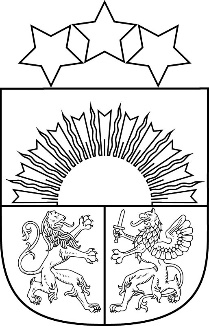 Reģ. Nr. 90000054572Saieta laukums 1, Madona, Madonas novads, LV-4801 t. 64860090, e-pasts: pasts@madona.lv ___________________________________________________________________________MADONAS NOVADA PAŠVALDĪBAS DOMESLĒMUMSMadonā2022. gada 28. aprīlī					            				Nr.240   					                                                   (protokols Nr. 11, 4. p.)Par ceļa servitūta līguma slēgšanu piekļuves nodrošināšanai zemes vienībai ar kadastra apzīmējumu 70820010045, kas atrodas Ošupes pagastā, Madonas novadāMadonas novada pašvaldībā saņemts […] iesniegums (reģistrēts Madonas novada pašvaldībā 2021. gada 22. februārī ar reģ. Nr. 2.1.3.6/22/290) ar lūgumu dibināt ceļa servitūtu par labu nekustamā īpašuma “Vītiņi”, Ošupes pagasts, Madonas novads, kadastra numurs 70820010045 zemes vienībai ar kadastra apzīmējumu 70820010045, kas ir iesniedzējam piederošs nekustamais īpašums, lai nodrošinātu piekļuvi zemes vienībai ar kadastra apzīmējumu 70820010045.Lai piekļūtu nekustamā īpašuma “Vītiņi” (kadastra numurs 70820010045) zemes vienībai ar kadastra apzīmējumu 7082001004, nepieciešams šķērsot zemes vienību ar kadastra apzīmējumu 70820010064, kas ir piekritīga Madonas novada pašvaldībai. 2021. gada 25. novembrī pieņemts Madonas novada pašvaldības domes lēmums Nr. 442 “Par pašvaldības nekustamā īpašuma “Lejiņas”, Ošupes pagasts, Madonas novads, sadalīšanu un nodošanu atsavināšanai”, kā rezultātā izveidots jauns nekustamais īpašuma “Lejiņu lauks”, kura sastāvā ir zemes vienība ar kadastra apzīmējumu 70820010064 un uzsākts process, lai nostiprinātu īpašumtiesības uz šo nekustamo īpašumu Madonas novada pašvaldības vārdā. Nekustamais īpašums “Vītiņi” (kadastra numurs 70820010045) reģistrēts zemesgrāmatā un tam atvērts Ošupes pagasta zemesgrāmatu nodalījums Nr. 10000013077.Saskaņā ar Civillikuma 1131. pantu , kas nosaka, ka Servitūts, kas nodibināts par labu noteiktai fiziskai vai juridiskai personai, ir personālservitūts; servitūts, kas nodibināts par labu kādam noteiktam nekustamam īpašumam, tā ka to izlieto katrreizējais tā īpašnieks, ir reālservitūts un ceturtās apakšnodaļas 1231. panta 3. apakšpunktu, kas nosaka, ka Servitūtus nodibina ar līgumu vai testamentu un 1235. pantu, kas nosaka to, ka No servitūta izrietošā lietu tiesība ir nodibināta un spēkā abām pusēm, t. i. valdošā un kalpojošā nekustamā īpašuma īpašniekiem, tikai pēc servitūta ierakstīšanas zemes grāmatās; līdz tam laikam viņu starpā pastāv vienīgi personiska saistība, kuras ierakstīšanu zemes grāmatās var tomēr prasīt katra puse, ja vien izpildīti visi citi servitūtam nepieciešamie noteikumi, līdz ar to nepieciešams slēgt reālservitūta līgumu starp nekustamā īpašuma “Vītiņi” (kadastra numurs 70820010045) īpašnieku, kas ir valdošā nekustamā īpašuma īpašnieks un Madonas novada pašvaldību, kas pēc nekustamā īpašuma “Lejiņu lauks”, Ošupes pagastā, Madonas novadā reģistrēšanas zemesgrāmatā būs tā īpašniece, kalpojošā nekustamā īpašuma īpašniece. Pamatojoties uz  Civillikuma 1131. pantu, 1231.panta 3.apakšpunktu un 1235 pantu, ņemot vērā 13.04.2022. Uzņēmējdarbības, teritoriālo un vides jautājumu komitejas atzinumu, atklāti balsojot: PAR – 19 (Agris Lungevičs, Aigars Šķēls, Aivis Masaļskis, Andrejs Ceļapīters, Andris Dombrovskis, Andris Sakne, Artūrs Čačka, Artūrs Grandāns, Gatis Teilis, Gunārs Ikaunieks, Guntis Klikučs, Iveta Peilāne, Kaspars Udrass, Māris Olte, Rūdolfs Preiss, Sandra Maksimova, Valda Kļaviņa, Vita Robalte, Zigfrīds Gora), PRET – NAV, ATTURAS –  NAV, Madonas novada pašvaldības dome NOLEMJ:Noslēgt reālservitūta līgumu starp nekustamā īpašuma “Vītiņi” (kadastra numurs 70820010045) īpašnieku  kā valdošā nekustamā īpašuma īpašnieku  un Madonas novada pašvaldību, kā kalpojošā nekustamā īpašuma “Lejiņu lauks” (kadastra numurs 70820010091)  īpašnieci, lai nodrošinātu piekļuvi zemes vienībai ar kadastra apzīmējumu 70820010045 šķērsojot zemes vienību ar kadastra apzīmējumu 70820010064.Noteikt, ka ceļa servitūta vieta atrodas nekustamā īpašuma “Lejiņu lauks” (kadastra numurs 70820010091) zemes vienībā ar kadastra apzīmējumu 70820010064:  ceļa vietas garums - 260 m, ceļa vietas platums – 5,5 m, kopā zemes platība 0,1430 ha (1. pielikums). Raksturojošie lielumi var tikt precizēti, izdarot instrumentālo uzmērīšanu. Uzdot Juridiskajai un personāla nodaļai sagatavot reālservitūta līgumu, kur noteikt, ka līgums slēdzams kā beztermiņa līgums, servitūta tiesīgajiem ir pienākums par saviem līdzekļiem veikt ceļa uzturēšanu, visus izdevumus, kas saistīti ar līguma reģistrēšanu zemesgrāmatā, sedz servitūta tiesīgie.Piekrist, ka servitūti tiek nostiprināti zemesgrāmatā.Saskaņā ar Administratīvā procesa likuma 188.panta pirmo daļu, lēmumu var pārsūdzēt viena mēneša laikā no lēmuma spēkā stāšanās dienas Administratīvajā rajona tiesā.Saskaņā ar Administratīvā procesa likuma 70.panta pirmo daļu, lēmums stājas spēkā ar brīdi, kad tas paziņots adresātam. Domes priekšsēdētājs				A.LungevičsDzelzkalēja 28080417